2. számú melléklet a 25/2015. (VIII.05.) rendelet 11. § (5) bekezdéséhezPótlási terv(fakivágási engedély iránti kérelem melléklete)Budakeszi, 20…… év ………………….. hónap ……nap.		…………………………….									  (kérelmező aláírása)BUDAKESZI POLGÁRMESTERI HIVATAL 2092 Budakeszi, Fő utca 179.  06-23-535-710  06-23-535-712A kérelmező neve:………………………………………………………………………………………………..................................................A kérelmező címe:…………………………………………………………………………………................................................................A fakivágás pótlására használt fa/fák:A fakivágás pótlására használt fa/fák:A fakivágás pótlására használt fa/fák:A fakivágás pótlására használt fa/fák:Faja:……………………………….......................Faja:……………………………….......................Törzskerülete:………………………….(cm)Darabszáma:…………………………(db)Faja:……………………………….......................Faja:……………………………….......................Törzskerülete:………………………….(cm)Darabszáma:…………………………(db)Faja:……………………………….......................Faja:……………………………….......................Törzskerülete:………………………….(cm)Darabszáma:…………………………(db)Faja:……………………………….......................Faja:……………………………….......................Törzskerülete:………………………….(cm)Darabszáma:…………………………(db)A növénytelepítés helye:A növénytelepítés helye:A növénytelepítés helye:A növénytelepítés helye:Ingatlanhatártól mért távolság:……………………………….......................(cm)Úthatártól mért távolság:…………………………....(1 m magasságban mérve)Tőtávolság:………………………….(cm)HelyszínrajzA telepítés helyszíne:A telepítés helyszíne:2092 Budakeszi, …………………………….…….…………………………………….…2092 Budakeszi, …………………………….…….…………………………………….…A telepítés tervezett időpontja:20 …..… év ………………………….. hónap ……….. nap20 …..… év ………………………….. hónap ……….. nap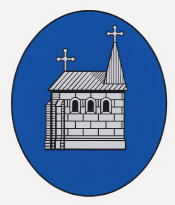 